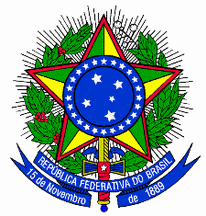 FORMULÁRIO DE SOLICITAÇÃO DE CERTIFICAÇÃO MEDIOTECVenho através deste solicitar a emissão do Certificado  de Conclusão do Curso Técnico em 	- Mediotec.Segue em anexo a cópia autenticada do Histórico Escolar de Conclusão do Ensino Médio, como também a cópia devidamente assinada do Juramento do referido Curso.Local e data: 	.Assinatura do Requerente: 	.Assinatura e CPF do responsável para requerente menor de 18 anos: 	.JURAMENTO"Ao receber o grau de Técnico em Química que me confere o INSTITUTO FEDERAL DE EDUCAÇÃO, CIÊNCIA E TECNOLOGIA DO SULDE MINAS GERAIS CAMPUS INCONFIDENTES – prometo dedicar-me com afinco à profissão que escolhi, exercendo-a de modo ético e em respeito a todos os princípios técnicos, legais e morais que a norteiam. A química é a ciência da vida e é com o objetivo de contribuir para o bem comum e para a sustentabilidade do planeta que prometo fazer do meu sucesso profissional um elemento importante para a construção de uma sociedade mais justa".Local e data: / /          Assinatura do Requerente: 	.Assinatura	e	CPF	do	responsável	para	requerente	menor	de	18	anos: 	.CURSO TÉCNICO:(  ) Química	( ) InformáticaCURSO TÉCNICO:(  ) Química	( ) InformáticaCURSO TÉCNICO:(  ) Química	( ) InformáticaCURSO TÉCNICO:(  ) Química	( ) InformáticaNOME COMPLETO:NOME COMPLETO:NOME COMPLETO:NOME COMPLETO:CPF:CPF:CPF:CPF:RG:RG:RG:RG:ENDEREÇO (para envio do Certificado via Correios)ENDEREÇO (para envio do Certificado via Correios)ENDEREÇO (para envio do Certificado via Correios)ENDEREÇO (para envio do Certificado via Correios)NOME da Rua, Avenida, Travessa, Sítio, Chácara, etc.NOME da Rua, Avenida, Travessa, Sítio, Chácara, etc.NOME da Rua, Avenida, Travessa, Sítio, Chácara, etc.NÚMEROCOMPLEMENTO Loteamento, Fundos, Apto., Zona Rural, etc.BAIRRO Vila, Jardim, etc.BAIRRO Vila, Jardim, etc.BAIRRO Vila, Jardim, etc.CIDADEESTADOCEPCEPCONTATOSCONTATOSCONTATOSCONTATOSE-MAILE-MAILE-MAILE-MAILFONE (	)FONE (	)FONE (	)FONE (	)